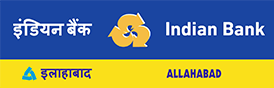 CORPORATE OFFICE, ESTATE DEPARTMENT ,No. 254 - 260, Avvai Shanmugam Salai,Royapettah, Chennai - 600 014.Ph: 044-28134401 / 4301 / 4308Email: hoestate@indianbank.co.inNOTICE INVITING QUOTATION Indian Bank, Corporate Office, Chennai invites sealed quotes for Supply And Installation Of Luxury Vinyl Plank / Tile for the proposed Board Room Renovation at Sixth Floor, Indian Bank, Head Office Building, No. 66, Rajaji Salai, Chennai.The Request for Quotation document may be collected by sending a request through email id to sathishkumar.r@indianbank.co.in from 07.05.2022.RFQ Issue date		:07.05.2022RFQ Closing date	: 16.05.2022Asst. General Manager (P&E) 